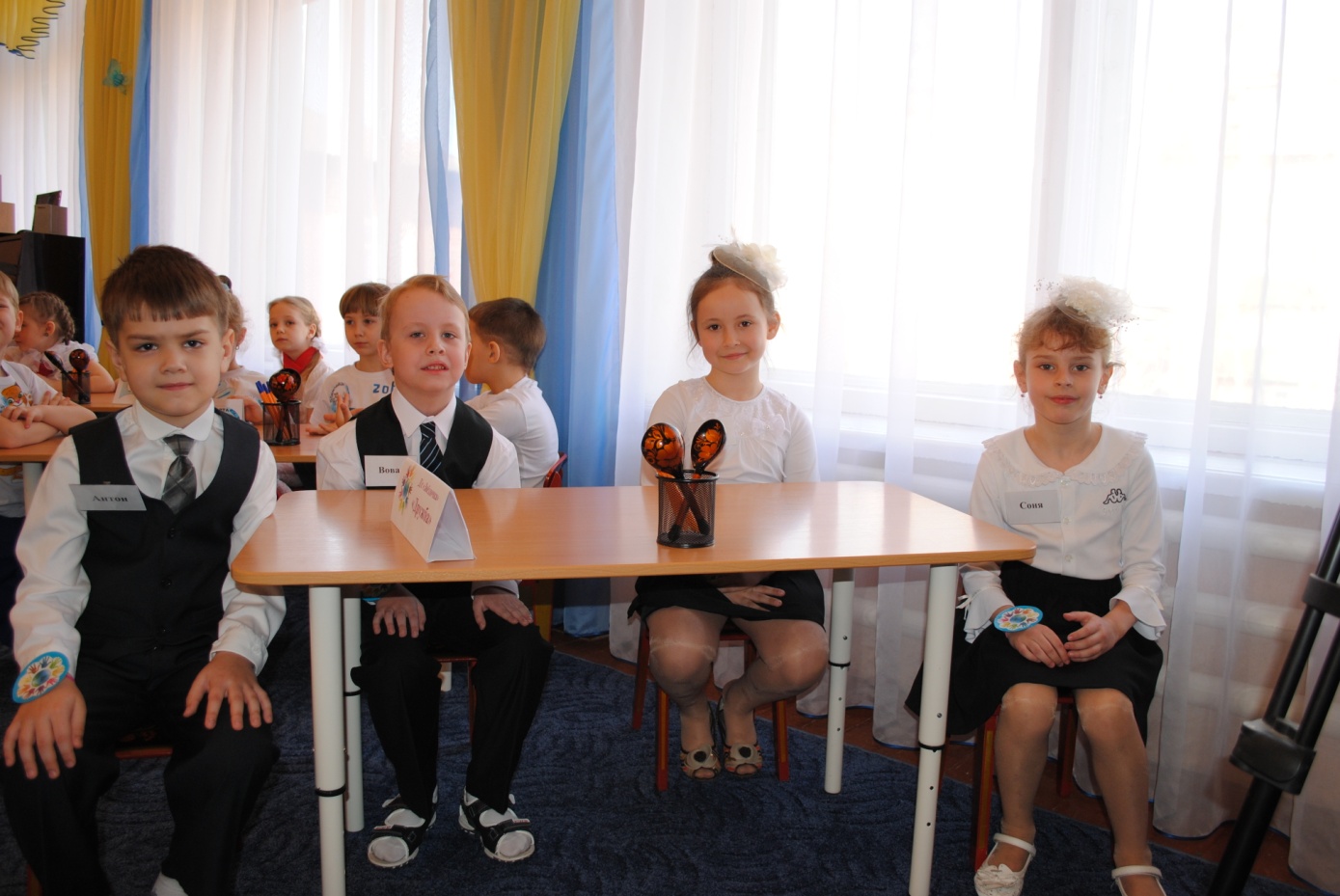          - Мы победим сегодня всех!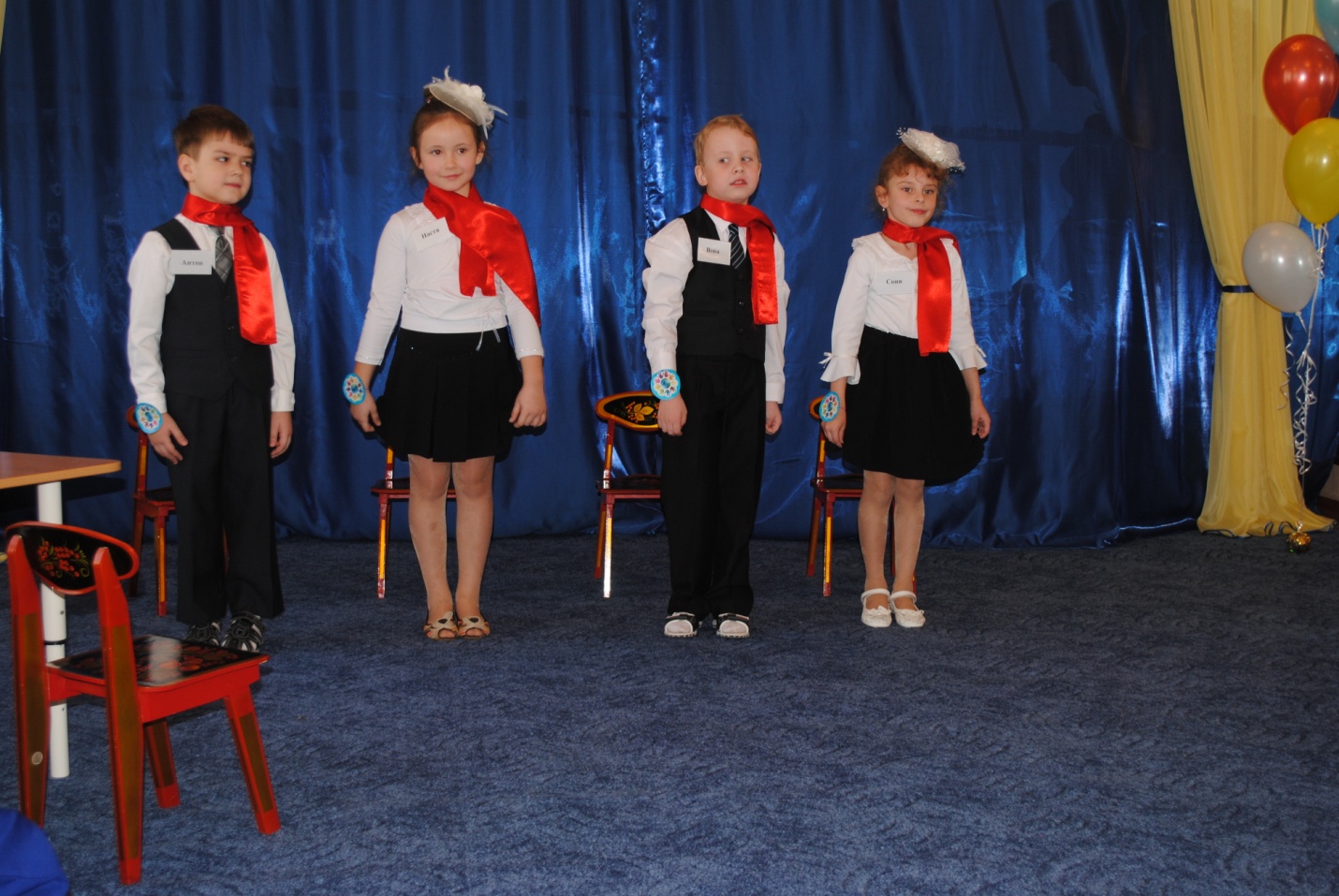         - Если друг не смеется, ты включи ему солнце.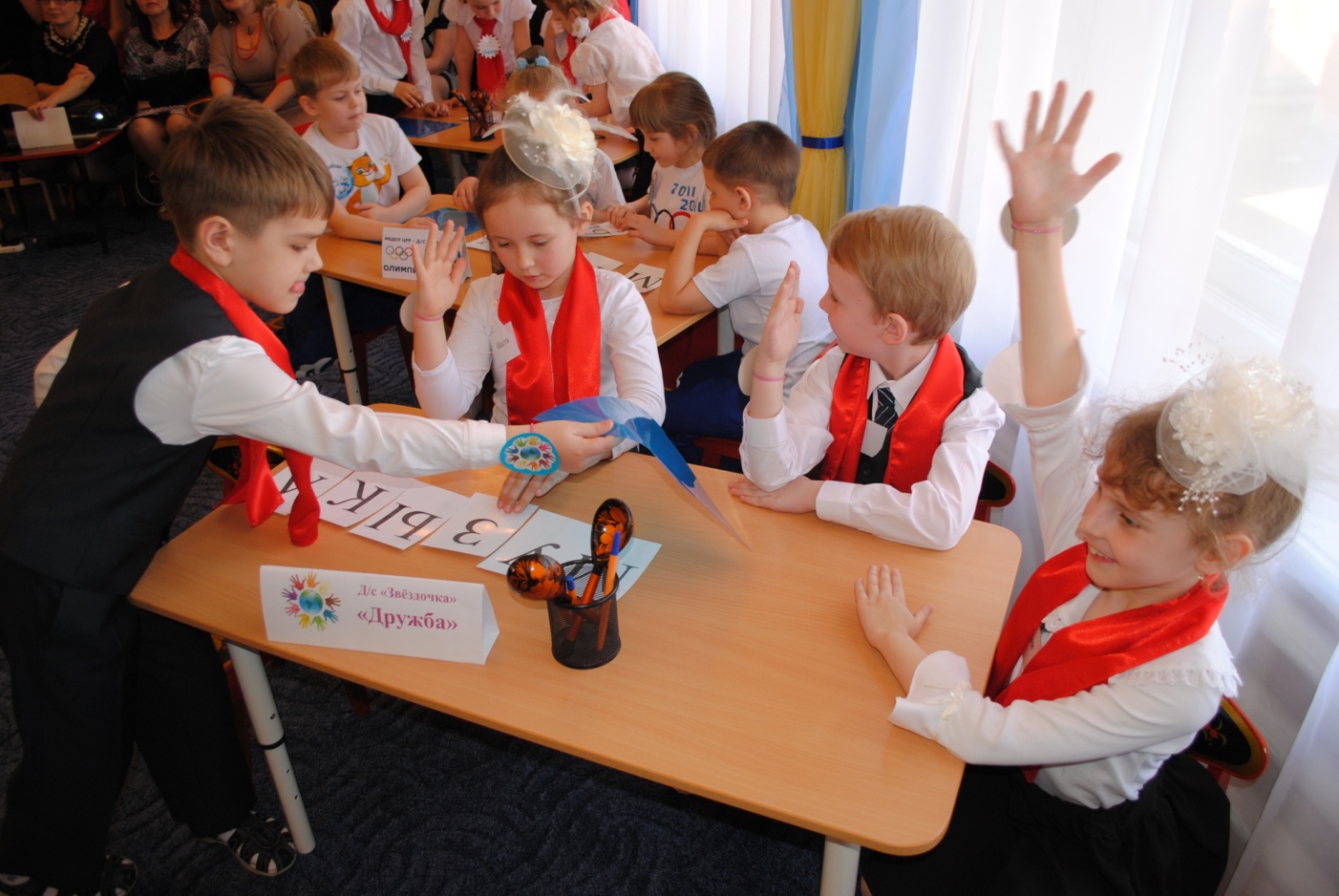  - Вместе мы – сила!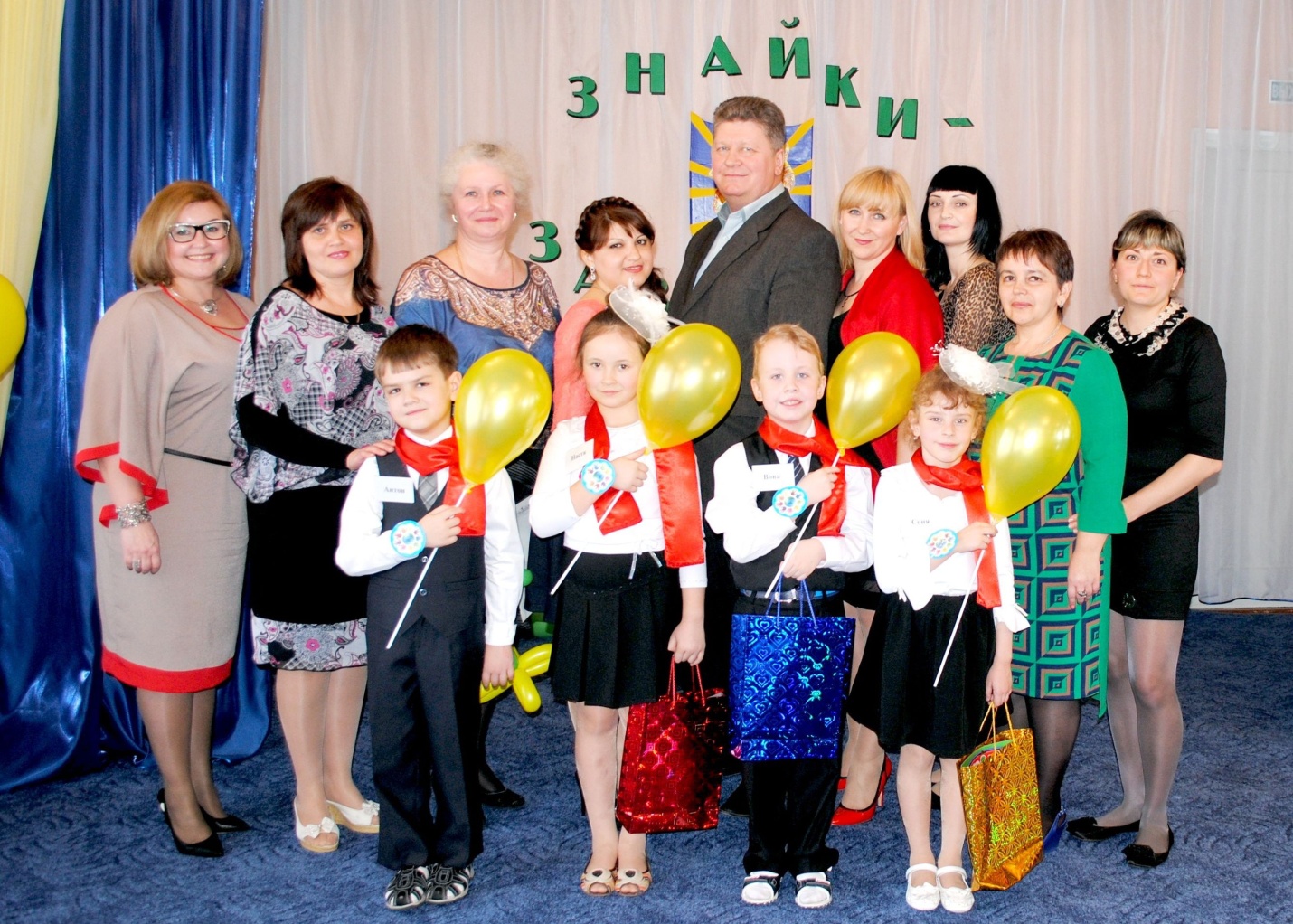 - Подарки всем приятно получать!Представление команды:АНТОН:    Кто на лавочке сидел,                    Кто на улицу глядел,                   Вова пел,                   Соня молчала ,                   Настя же ногой качала.                   Дело было вечером,                   Делать было нечего.НАСТЯ:     Завтра   в садике у нас конкурс интересный.
                   Для извилин в голове он  весьма полезный,
                   И если всё сумеем отгадать –
                   Призы всегда приятно получать!ВОВА:       Наша «Звездочка»  сильна.                   Всех мудрей всегда она.                   Дружно в «Звездочке» живем,                    Песни весело поем                   И проходим все науки.                   Не скучаем мы от скуки.СОНЯ:       Может быть и мы друзья                   Здесь проявим все себя                   Мы ведь умные и смелые,                   Все задорные, умелые.ВСЕ  ВМЕСТЕ: И вот, мы здесь!АНТОН:     У нас никто не унывает                     И не любит отступать.                    Хотим команду мы представить                    Чуть-чуть о каждом рассказать.                    Настя очень деликатна,                    Весела и элегантна,                    И красива, и мила,                    И всегда ко всем добра. НАСТЯ:     Вова в группе не мешает 
                  И правил он не нарушает, 
                  Есть у него талант огромный: 
                  Вова  вежливый, и скромный.ВОВА:      Соня – очень деловая, 
                  Дружелюбная, прямая, 
                  Никогда не помнит зла, 
                  И умна, и весела.СОНЯ:       Всем хорош у нас Антон, 
                   На любой вопрос ответит, 
                   Острым взглядом все подметит, 
                     Подрастай скорей большой – 
                     Нам нужен президент такой.АНТОН:     Давайте  задачи сложные решать,
                    Но друзей – соперников не обижать.
                    Знаем  непросто их победить,
                    Придётся смекалку свою проявить.                     Итак…Наша команда:ВСЕ  ВМЕСТЕ:  Дружба!АНТОН:        Девиз наш:ВСЕ  ВМЕСТЕ:  Дружба и успех!                              Мы победим сегодня всех!(Дети исполняют первый куплет песни «О дружбе» из мультфильма «Барбарики»)